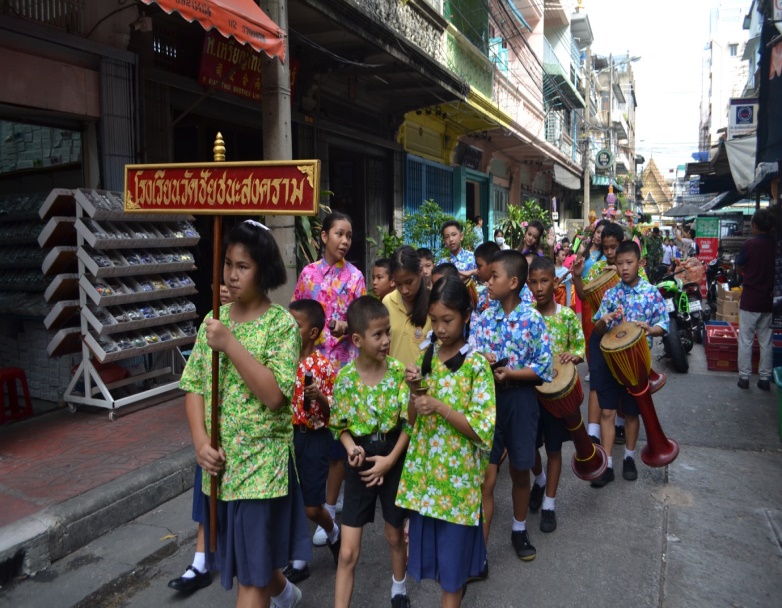 กิจกรรมแห่เทียนวันเข้าพรรษา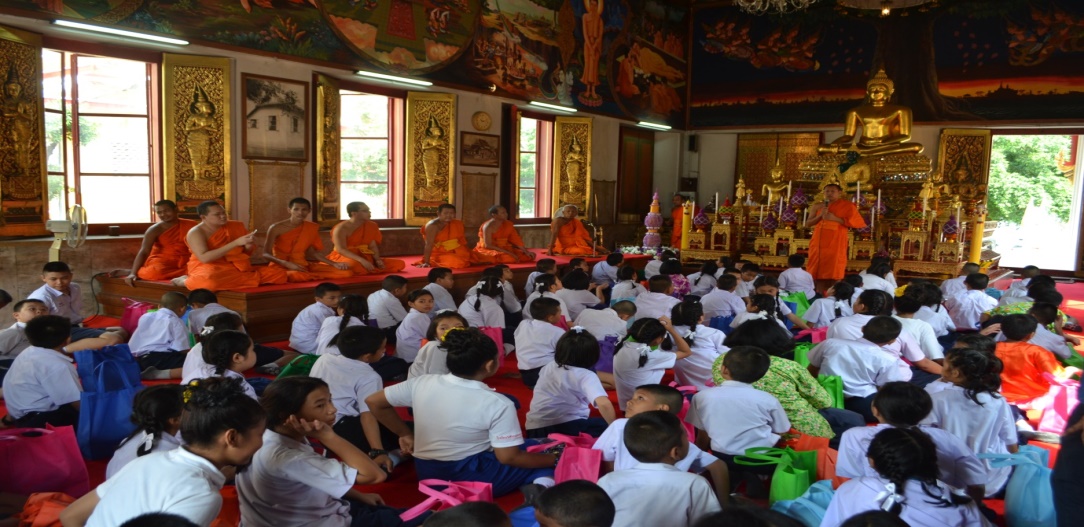 